Announcements Today:  Welcome Reception for Pastor Michael & Nancy from 3-5pm in the Fellowship Hall 1/18:  Busy Hands with a Purpose at 10am in the FH 1/19  Choir Practice 6:45pm 1/23:  Church Council Meeting at 6:00pm in the FH 1/21-23:  Youth @ Resurrection 1/26:  Adventure Kids/Youth meal 2/8:  Sarah Mayes Circle meets at 2pm in the GNFH Live streaming techs needed.  Contact Mike Mould for more details if you are interested in helping in this way. 423-972-5410 (cell)Sunday School class leaders please check your mailboxes, there is quite a bit of mail needing to be picked up.  Thank you.Children’s Helpers for todayK-Grade 2  Temptation in the Desert-Barbara Love –Downstairs   ClassroomGrades 3-5  Temptation in the Desert—Rebecca & Haley-Under the Sea ClassroomGrades 6-8  Parables-Mary Ann in the Youth HouseChildren's  Church K-grade 3 1st & 2nd services– Temptation in the Desert with Rebecca & Haley  Here is what’s coming up in the Youth DepartmentComing back soon on Wednesdays: 5:30-6pm Dinner in the Fellowship Hall then 6:00-7:00pm Bible Study @ the          Youth House Thursdays: Meet at the Youth House at 6pm and walk down to have a meal together.  Bring enough money to   cover your meal.Jan 21-23 Resurrection!  Youth meet at the church at 3:30pm on Friday to load up to leave and we will be home around 1:30pm on Sunday the 23rd  $50 per person.  See Mike’s email for more information.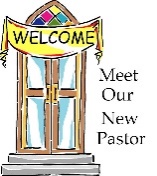 